Try to:Be encouragingBe supportiveBe patientBe positiveHere are some useful websites:https://literacytrust.org.uk/parents-and-families/https://education.gov.scot/parentzone/learning-at-home/Supporting%20literacy%20at%20homehttp://www.scottishbooktrust.com/learning/learning-resources/resource/reading-with-children-and-teenagers-top-tips-sheets-for-parentsLochend Community High School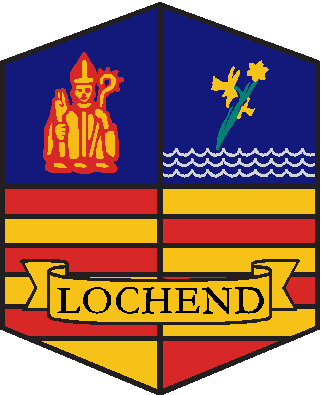 Improving Literacy: Leaflet for  Parents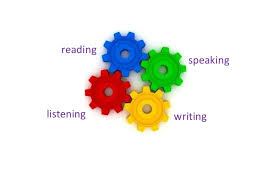 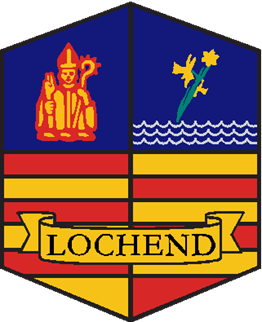 In SchoolCurriculum for Excellence provides Benchmarks for Literacy at all levels. These detail the specific skills that learners must demonstrate in order to achieve each level.At Lochend Community High School, we value the skills of our learners as both readers and writers and our aim is to ensure that our learners’ literacy skills grow, develop and improve as they progress through school.At HomeSupport at home is invaluable in helping your child make progress in all areas of literacy. Talking to your child, having a discussion, listening to them, letting them see you enjoying reading, asking them to show you how to do something, have them explain a homework task to you.This leaflet offers some ideas and strategies to help you help your child improve their literacy. Reading Let your child see you reading.Read to/with your child. Have some books around your house for your child to ‘dip into’. Encourage your child to read magazines, comics, the internet as well as reading books. Read favourite books over and over again – this will help to build confidence in reading. 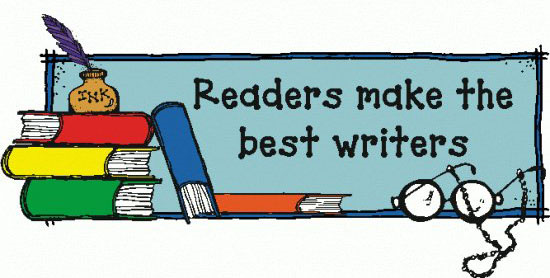 Writing Let your child see you writing.Play writing games, e.g. ‘Stop the Bus’. Ask your child to write a description of their favourite computer game.Write a timetable of the TV programmes you are going to watch at the weekend. Write a new word and its meaning every day. Listening and TalkingHave a discussion with your child about a topic that they are interested in.Play a guessing game, e.g. ‘Who am I?’. Ask your child to teach you something new they have learned. Discuss family and events with your child.Encourage your child to listen to the news/radio/TV and discuss what you have heard.Have a conversation with your child taking turns to talk and to listen.Watch a TV Programme and ask each other questions about what happened.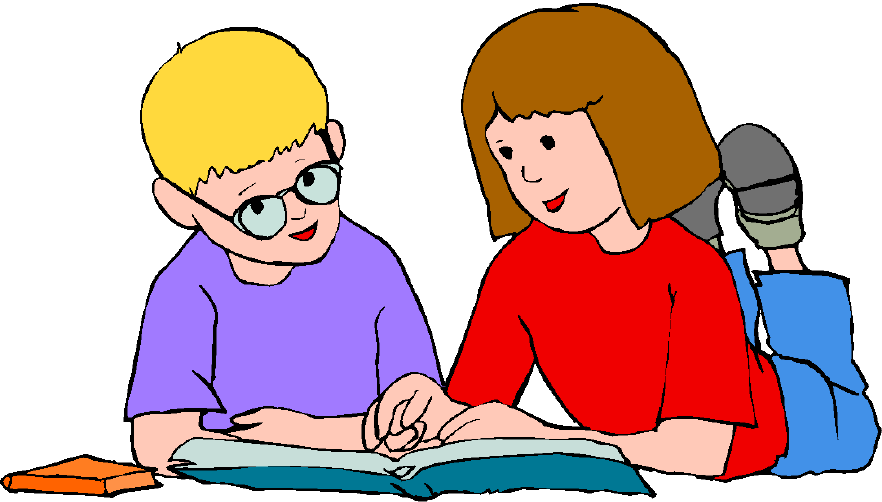 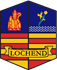 